                                                           Toward. Renewable.Energy. KiewaLaunch of Community Energy Hub in Kiewa ValleyFriday March 20th, 6pm, AUDITORIUM@informationcentre, Kiewa Valley Highway, Mt BeautyT.R.E.K  is committed  to working towards 100% renewable energy in our valley.
To that end, we’re collaborating with local community energy company, Indigo Power. Indigo Power is a community owned social enterprise, based in Beechworth, and committed to powering North East Victorian communities with clean energy. We know that when our communities work together, we can have a huge impact.The electricity sector is the largest driver of climate change and takes $162 million out of our region each year. We believe that communities working together have the power to change that.The Community Energy Hub – local knowledge is local powerOn Friday March 20th,   6 pm, at the AUDITORIUM@informationcentre, T.R.E.K and Indigo Power are taking the first step in launching the Kiewa Valley Community Energy Hub. This is an opportunity to consider the benefits of switching to Indigo Power as an  electricity provider. Those who join as customers will be able, for the first time, to view how much electricity is generated and consumed within our community. This simple foundation step will give us the information required to plan for 100% renewable energy supply for our valley.  Investment in Renewable Energy – delivering a clean energy futureWe aim to increase local renewable energy generation, so that our community only consumes the energy it produces. This means increasing the amount of household solar and battery installations, and building community scale clean energy generation and storage facilities. Like Australia’s first community owned solar and battery facility, scheduled for installation in Yackandandah in first half of this year.The launch of our town’s community energy hub is an opportunity for all of us to do something to reach a clean energy future. We hope to see you there on the night. Friday 20th March6 pmAUDITORIUM@information centre , Kiewa Valley Highway, Mt Beauty.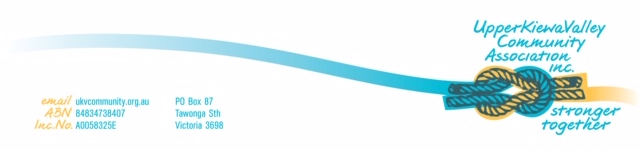 